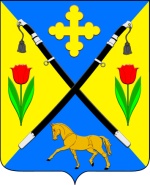        РОССИЙСКАЯ ФЕДЕРАЦИЯРОСТОВСКАЯ ОБЛАСТЬЗИМОВНИКОВСКИЙ РАЙОНМУНИЦИПАЛЬНОЕ ОБРАЗОВАНИЕ«ЗИМОВНИКОВСКОЕ СЕЛЬСКОЕ ПОСЕЛЕНИЕ»СОБРАНИЕ ДЕПУТАТОВ ЗИМОВНИКОВСКОГО СЕЛЬСКОГО ПОСЕЛЕНИЯ                                           РЕШЕНИЕ    ПРОЕКТ   Статья 1. Основные характеристики местного бюджета на 2024 год                и на плановый период 2025 и 2026 годов           1. Утвердить основные характеристики бюджета Зимовниковского сельского поселения Зимовниковского района (далее - местного бюджета) на 2024 год, определенные с учетом уровня инфляции, не превышающего 4,0 процента (декабрь 2024 года к декабрю 2023 года):1) прогнозируемый общий объем доходов местного бюджета в сумме 62 660,9 тыс. рублей;2) общий объем расходов местного бюджета в сумме 62 883,0 тыс. рублей;3) верхний предел муниципального внутреннего долга Зимовниковского сельского поселения на 1 января 2025 года в сумме 0,0 тыс. рублей, в том числе верхний предел долга по муниципальным гарантиям Зимовниковского сельского поселения в сумме 0,0 тыс. рублей;4) объем расходов на обслуживание муниципального долга Зимовниковского сельского поселения в сумме 0,0 тыс. рублей;5) прогнозируемый дефицит местного бюджета в сумме 222,1 тыс. рублей.2. Утвердить основные характеристики бюджета Зимовниковского сельского поселения Зимовниковского района на плановый период 2025 и 2026 годов, определенные с учетом уровня инфляции, не превышающего 4,0 процента (декабрь 2025 года к декабрю 2024 года) и 4,0 процента (декабрь 2026 года к декабрю 2025 года) соответственно:1) прогнозируемый общий объем доходов местного бюджета на 2025 год в сумме 59 485,5 тыс. рублей и на 2026 год в сумме 58 542,3 тыс. рублей;2) общий объем расходов местного бюджета на 2025 год в сумме 59 485,5 тыс. рублей, в том числе условно утвержденные расходы в сумме 1 487,2 тыс. рублей, и на 2026 год в сумме 58 542,3 тыс. рублей, в том числе условно утвержденные расходы в сумме 2 927,2 тыс. рублей;3) верхний предел муниципального внутреннего долга Зимовниковского сельского поселения на 1 января 2026 года в сумме 0,0 тыс. рублей, в том числе верхний предел долга по муниципальным гарантиям Зимовниковского сельского поселения в сумме 0,0 тыс. рублей, и верхний предел муниципального внутреннего долга Зимовниковского сельского поселения на 1 января 2027 года в сумме 0,0 тыс. рублей, в том числе верхний предел долга по муниципальным гарантиям Зимовниковского сельского поселения в сумме 0,0 тыс. рублей;4) объем расходов на обслуживание муниципального долга Зимовниковского сельского поселения на 2025 год в сумме 0,0 тыс. рублей и на 2026 год в сумме 0,0 тыс. рублей;5) прогнозируемый дефицит местного бюджета на 2025 год в сумме 0,0 тыс. рублей и на 2026 год в сумме 0,0 тыс. рублей.3. Учесть в местном бюджете объем поступлений доходов на 2024 год и на плановый период 2025 и 2026 годов согласно приложению 1 к настоящему решению.4. Утвердить источники финансирования дефицита местного бюджета на 2024 год и на плановый период 2025 и 2026 годов согласно приложению 2 к настоящему решению.Статья 2. Нормативы отчислений доходов в бюджет Зимовниковского сельского поселения Зимовниковского района на 2024 год и на плановый период 2025 и 2026 годов        Утвердить нормативы отчислений налоговых, неналоговых доходов и безвозмездных поступлений доходов в местный бюджет на 2024 год и на плановый период 2025 и 2026 годов согласно приложению 3 к настоящему решению.              Статья 3. Бюджетные ассигнования местного бюджета на 2024 год и на                 плановый период 2025 и 2026 годов 1. Утвердить общий объем бюджетных ассигнований на исполнение публичных нормативных обязательств Зимовниковского сельского поселения на 2024 год в сумме 687,3 тыс. рублей, на 2025 год в сумме 687,3 тыс. рублей и на 2026 год в сумме 687,3 тыс. рублей.2. Утвердить:1) распределение бюджетных ассигнований по разделам, подразделам, целевым статьям (муниципальным программам Зимовниковского сельского поселения и непрограммным направлениям деятельности), группам и подгруппам видов расходов классификации расходов бюджетов на 2024 год и на плановый период 2025 и 2026 годов согласно приложению 4 к настоящему решению;2) ведомственную структуру расходов местного бюджета на 2024 год и на плановый период 2025 и 2026 годов согласно 5 к настоящему решению;3) распределение бюджетных ассигнований по целевым статьям (муниципальным программам Зимовниковского сельского поселения и непрограммным направлениям деятельности), группам и подгруппам видов расходов, разделам, подразделам классификации расходов бюджетов на 2024 год и на плановый период 2025 и 2025 годов согласно приложению 6 к настоящему решению.3. Предусмотреть в составе расходов местного бюджета средства, предоставляемые из бюджетов других уровней, в том числе:1) субвенции из областного бюджета для финансового обеспечения расходных обязательств, возникающих при выполнении государственных полномочий Ростовской области, переданных в установленном порядке, на 2024 год и на плановый период 2025 и 2026 годов согласно приложению 7 к настоящему решению.Статья 4. Межбюджетные трансферты, предоставляемые другим бюджетам бюджетной системы Российской Федерации             Утвердить объемы межбюджетных трансфертов, подлежащих перечислению из местного бюджета в бюджет муниципального района и направляемых на финансирование расходов, связанных с передачей осуществления части полномочий органа местного самоуправления поселения органам местного самоуправления муниципального района на  2024 год и на плановый период 2025 и 2026 годов согласно приложению 8 к настоящему решению. Статья 5. Особенности использования бюджетных ассигнований на                 обеспечение деятельности муниципальных органов                        Зимовниковского сельского поселенияУстановить, что размеры должностных окладов денежного содержания по должностям муниципальной службы Зимовниковского сельского поселения, должностных окладов технического персонала и ставок заработной платы обслуживающего персонала муниципальных органов Зимовниковского сельского поселения индексируются с 1 октября 2024 года на 4,0 процента, с 1 октября 2025 года на 4,0 процента, с 1 октября 2026 года на 4,0 процента.Статья 6. Особенности использования бюджетных ассигнований на                 обеспечение деятельности муниципальных учреждений                        Зимовниковского сельского поселенияУстановить, что размеры должностных окладов руководителей, специалистов и служащих, ставок заработной платы рабочих муниципальных учреждений Зимовниковского сельского поселения индексируются с 1 октября 2024 года на 4,0 процента, с 1 октября 2025 года на 4,0 процента, с 1 октября 2026 года на 4,0 процента.Статья 7. Особенности исполнения местного бюджета в 2024 годуУстановить в соответствии с пунктом 4 главы 8 статьи 32 решения Собрания депутатов Зимовниковского сельского поселения от 19 октября 2007 года № 67 «О бюджетном процессе в Зимовниковском сельском поселении», что основанием для внесения в 2024 году изменений в показатели сводной бюджетной росписи местного бюджета являются:1) перераспределение бюджетных ассигнований в связи с изменением и (или) уточнением бюджетной классификации Российской Федерации или в связи с необходимостью детализации целевой статьи расходов классификации расходов местного бюджета;2) перераспределение бюджетных ассигнований между разделами, подразделами, целевыми статьями и видами расходов классификации расходов местного в пределах общего объема бюджетных ассигнований, предусмотренных главному распорядителю средств местного бюджета, на выполнение региональных проектов, направленных на реализацию федеральных проектов, входящих в состав национальных проектов, не противоречащее бюджетному законодательству;3) перераспределение бюджетных ассигнований между разделами, подразделами, целевыми статьями и видами расходов классификации расходов местного бюджета в пределах общего объема бюджетных ассигнований, предусмотренных главному распорядителю средств местного бюджета, для софинансирования расходных обязательств в целях выполнения условий предоставления субсидий и иных межбюджетных трансфертов из федерального и областного бюджетов, не противоречащее бюджетному законодательству.2. Не использованные по состоянию на 1 января 2024 года остатки межбюджетных трансфертов, предоставленных из вышестоящих бюджетов бюджету Зимовниковского сельского поселения Зимовниковского района в форме субвенций, субсидий и иных межбюджетных трансфертов, имеющих целевое назначение, подлежат возврату в соответствующий бюджет в течение первых 15 рабочих дней 2024 года.Статья 8. Вступление в силу настоящего решенияНастоящее решение вступает в силу с 1 января 2024 года.	п. Зимовники
«___»__________ 2023 года
№ ___О бюджете Зимовниковского сельского поселения Зимовниковского района на 2024 год и на плановый период 2025 и 2026 годовПринято Собранием депутатов                      	«____»______________ 2023  годаПредседатель Собрания депутатов –глава Зимовниковского сельского поселения                                                                                                                                              Г.И. Анащенко